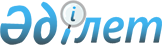 О внесении изменения в постановление Правительства Республики Казахстан от 28 марта 2001 года N 394Постановление Правительства Республики Казахстан от 8 ноября 2001 года N 1422



          Правительство Республики Казахстан постановляет:




          1. Внести в постановление Правительства Республики Казахстан от 28 
марта 2001 года N 394  
 P010394_ 
  "Об утверждении Правил формирования, 
хранения и использования государственных ресурсов зерна" (САПП Республики 
Казахстан, 2001 г., N 12, ст. 129) следующее изменение:




          в Правилах формирования, хранения и использования государственных
ресурсов зерна, утвержденных указанным постановлением:




          в пункте 29 слова "до 3 процентов" заменить словами "до 6 процентов".




          2. Настоящее постановление вступает в силу со дня подписания и 
действует до 1 января 2002 года.





     Премьер-Министр
  Республики Казахстан     

(Специалисты: Склярова И.В.,
              Умбетова А.М.)     


					© 2012. РГП на ПХВ «Институт законодательства и правовой информации Республики Казахстан» Министерства юстиции Республики Казахстан
				